附件2：考生线上考场示意图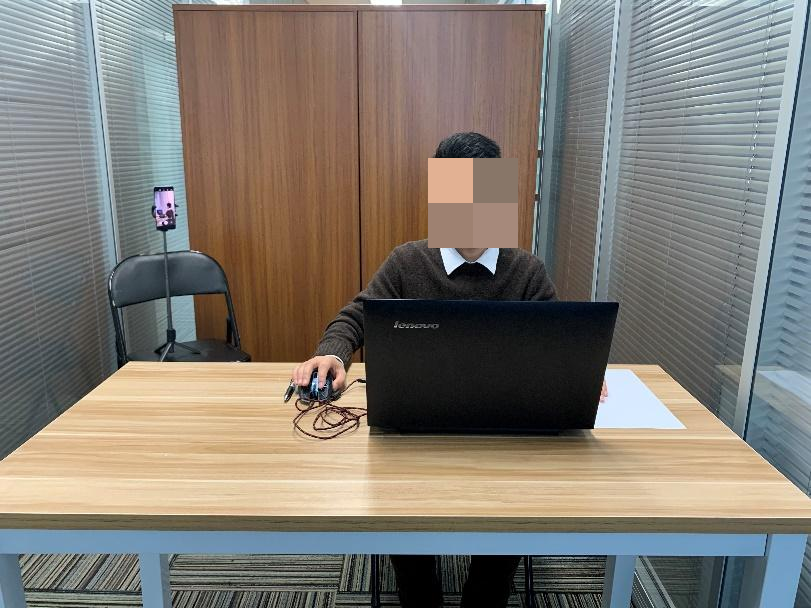 图一：电脑端正面视角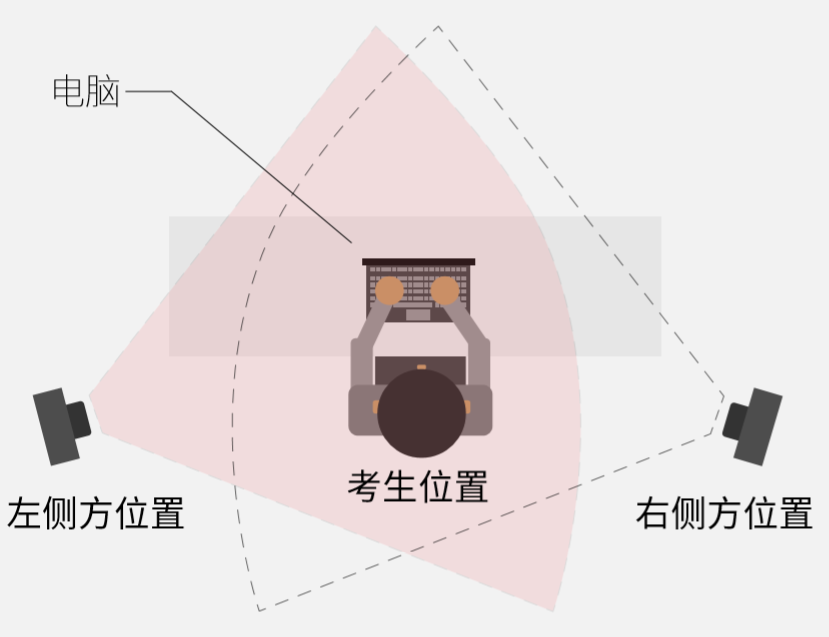 图二：电脑端背面视角图三：移动端摆放视角（左侧或者右侧）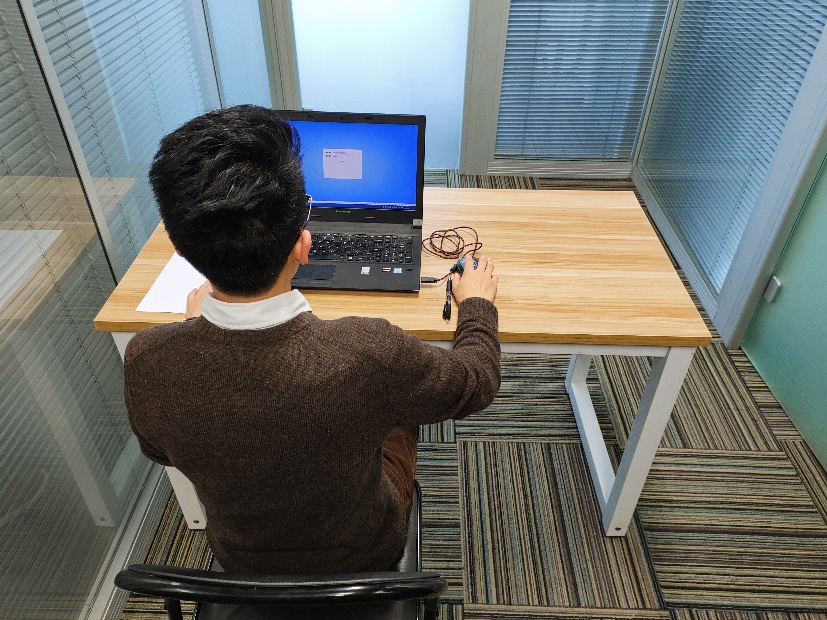 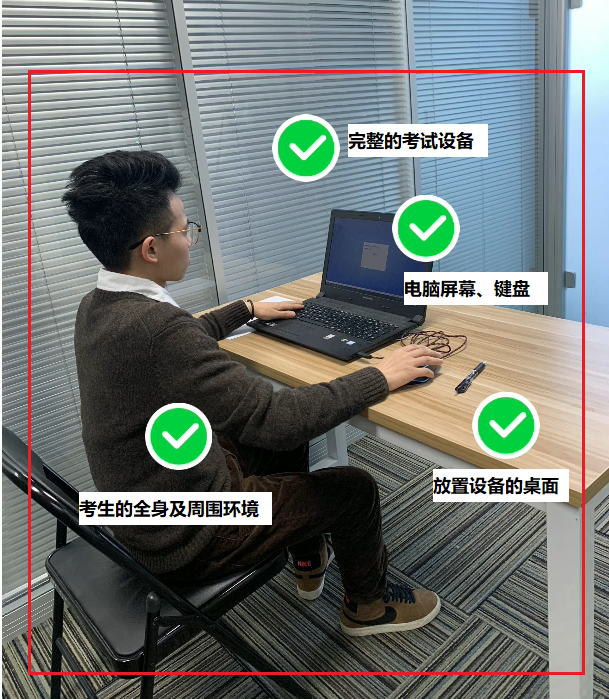 图四：佐证视频监控视角